Analyse PESTEL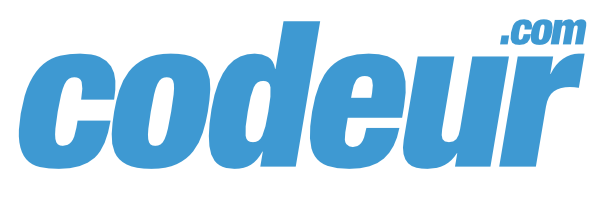 Facteurs PolitiquesFacteurs ÉconomiquesFacteurs Socioculturels Stabilité du gouvernement ;Politique fiscale en vigueur ;Niveau de protection sociale.Taux de croissance du PIB ;Pouvoir d'achat de la population ;Évolution des prix (inflation) ;Taux d'intérêt ;Taux de chômage.Critères démographiques (âge moyen, taux de natalité, etc.) ;Niveau d'éducation ;Mobilité sociale et géographique ;Nouvelles pratiques sociales, aux modes.Stabilité du gouvernement ;Politique fiscale en vigueur ;Niveau de protection sociale.Taux de croissance du PIB ;Pouvoir d'achat de la population ;Évolution des prix (inflation) ;Taux d'intérêt ;Taux de chômage.Critères démographiques (âge moyen, taux de natalité, etc.) ;Niveau d'éducation ;Mobilité sociale et géographique ;Nouvelles pratiques sociales, aux modes.Stabilité du gouvernement ;Politique fiscale en vigueur ;Niveau de protection sociale.Taux de croissance du PIB ;Pouvoir d'achat de la population ;Évolution des prix (inflation) ;Taux d'intérêt ;Taux de chômage.Critères démographiques (âge moyen, taux de natalité, etc.) ;Niveau d'éducation ;Mobilité sociale et géographique ;Nouvelles pratiques sociales, aux modes.Stabilité du gouvernement ;Politique fiscale en vigueur ;Niveau de protection sociale.Taux de croissance du PIB ;Pouvoir d'achat de la population ;Évolution des prix (inflation) ;Taux d'intérêt ;Taux de chômage.Critères démographiques (âge moyen, taux de natalité, etc.) ;Niveau d'éducation ;Mobilité sociale et géographique ;Nouvelles pratiques sociales, aux modes.Stabilité du gouvernement ;Politique fiscale en vigueur ;Niveau de protection sociale.Taux de croissance du PIB ;Pouvoir d'achat de la population ;Évolution des prix (inflation) ;Taux d'intérêt ;Taux de chômage.Critères démographiques (âge moyen, taux de natalité, etc.) ;Niveau d'éducation ;Mobilité sociale et géographique ;Nouvelles pratiques sociales, aux modes.Stabilité du gouvernement ;Politique fiscale en vigueur ;Niveau de protection sociale.Taux de croissance du PIB ;Pouvoir d'achat de la population ;Évolution des prix (inflation) ;Taux d'intérêt ;Taux de chômage.Critères démographiques (âge moyen, taux de natalité, etc.) ;Niveau d'éducation ;Mobilité sociale et géographique ;Nouvelles pratiques sociales, aux modes.Stabilité du gouvernement ;Politique fiscale en vigueur ;Niveau de protection sociale.Taux de croissance du PIB ;Pouvoir d'achat de la population ;Évolution des prix (inflation) ;Taux d'intérêt ;Taux de chômage.Critères démographiques (âge moyen, taux de natalité, etc.) ;Niveau d'éducation ;Mobilité sociale et géographique ;Nouvelles pratiques sociales, aux modes.Facteurs TechnologiquesFacteurs ÉcologiquesFacteurs LégauxÉvolution des dépenses en Recherche et Développement des entreprises ;Nouveaux brevets déposés ;Dernières découvertes scientifiques ayant des applications technologiques ;Taux d'obsolescence des technologies actuelles.Lois de protection de l'environnement ;Règles en faveur du développement durable ;Évolution de la consommation d'énergie ;Mesures pour le recyclage et le retraitement des déchets.Droit du travail ;Régulation des échanges et du commerce ;Normes de sécurité.Évolution des dépenses en Recherche et Développement des entreprises ;Nouveaux brevets déposés ;Dernières découvertes scientifiques ayant des applications technologiques ;Taux d'obsolescence des technologies actuelles.Lois de protection de l'environnement ;Règles en faveur du développement durable ;Évolution de la consommation d'énergie ;Mesures pour le recyclage et le retraitement des déchets.Droit du travail ;Régulation des échanges et du commerce ;Normes de sécurité.Évolution des dépenses en Recherche et Développement des entreprises ;Nouveaux brevets déposés ;Dernières découvertes scientifiques ayant des applications technologiques ;Taux d'obsolescence des technologies actuelles.Lois de protection de l'environnement ;Règles en faveur du développement durable ;Évolution de la consommation d'énergie ;Mesures pour le recyclage et le retraitement des déchets.Droit du travail ;Régulation des échanges et du commerce ;Normes de sécurité.Évolution des dépenses en Recherche et Développement des entreprises ;Nouveaux brevets déposés ;Dernières découvertes scientifiques ayant des applications technologiques ;Taux d'obsolescence des technologies actuelles.Lois de protection de l'environnement ;Règles en faveur du développement durable ;Évolution de la consommation d'énergie ;Mesures pour le recyclage et le retraitement des déchets.Droit du travail ;Régulation des échanges et du commerce ;Normes de sécurité.Évolution des dépenses en Recherche et Développement des entreprises ;Nouveaux brevets déposés ;Dernières découvertes scientifiques ayant des applications technologiques ;Taux d'obsolescence des technologies actuelles.Lois de protection de l'environnement ;Règles en faveur du développement durable ;Évolution de la consommation d'énergie ;Mesures pour le recyclage et le retraitement des déchets.Droit du travail ;Régulation des échanges et du commerce ;Normes de sécurité.Évolution des dépenses en Recherche et Développement des entreprises ;Nouveaux brevets déposés ;Dernières découvertes scientifiques ayant des applications technologiques ;Taux d'obsolescence des technologies actuelles.Lois de protection de l'environnement ;Règles en faveur du développement durable ;Évolution de la consommation d'énergie ;Mesures pour le recyclage et le retraitement des déchets.Droit du travail ;Régulation des échanges et du commerce ;Normes de sécurité.Évolution des dépenses en Recherche et Développement des entreprises ;Nouveaux brevets déposés ;Dernières découvertes scientifiques ayant des applications technologiques ;Taux d'obsolescence des technologies actuelles.Lois de protection de l'environnement ;Règles en faveur du développement durable ;Évolution de la consommation d'énergie ;Mesures pour le recyclage et le retraitement des déchets.Droit du travail ;Régulation des échanges et du commerce ;Normes de sécurité.